靜宜大學體育室活動辦理成果紀錄表填表日期： 113年  4  月   25 日壹、活動基本資料壹、活動基本資料壹、活動基本資料壹、活動基本資料承辦單位靜宜大學桌球校隊承辦老師張甄玲活動時間113年4月25日113年4月25日113年4月25日比賽地點靜宜大學若望保祿二世體育館靜宜大學若望保祿二世體育館靜宜大學若望保祿二世體育館活動名稱靜宜大學全校系際盃桌球錦標賽靜宜大學全校系際盃桌球錦標賽靜宜大學全校系際盃桌球錦標賽貳、活動內容(可自行增列項目)一、參加人員總計共 4(隊) 34   名。二、比賽/活動場次：   6   場。三、工作人員(學生)：       17     人。四、總計參與觀眾數約      40     人次。五、活動內容（特色）描述：本次比賽採八人五點制，順序為雙、單、混雙、女單、雙，每局11分，各場以五局三勝制計分，採循環賽制。貳、活動內容(可自行增列項目)一、參加人員總計共 4(隊) 34   名。二、比賽/活動場次：   6   場。三、工作人員(學生)：       17     人。四、總計參與觀眾數約      40     人次。五、活動內容（特色）描述：本次比賽採八人五點制，順序為雙、單、混雙、女單、雙，每局11分，各場以五局三勝制計分，採循環賽制。貳、活動內容(可自行增列項目)一、參加人員總計共 4(隊) 34   名。二、比賽/活動場次：   6   場。三、工作人員(學生)：       17     人。四、總計參與觀眾數約      40     人次。五、活動內容（特色）描述：本次比賽採八人五點制，順序為雙、單、混雙、女單、雙，每局11分，各場以五局三勝制計分，採循環賽制。貳、活動內容(可自行增列項目)一、參加人員總計共 4(隊) 34   名。二、比賽/活動場次：   6   場。三、工作人員(學生)：       17     人。四、總計參與觀眾數約      40     人次。五、活動內容（特色）描述：本次比賽採八人五點制，順序為雙、單、混雙、女單、雙，每局11分，各場以五局三勝制計分，採循環賽制。參、賽會成績 / 證照通過人數系際盃團體冠軍:社工系系際盃團體亞軍:資工系系際盃團體季軍:應化系系際盃團體殿軍:英文系參、賽會成績 / 證照通過人數系際盃團體冠軍:社工系系際盃團體亞軍:資工系系際盃團體季軍:應化系系際盃團體殿軍:英文系參、賽會成績 / 證照通過人數系際盃團體冠軍:社工系系際盃團體亞軍:資工系系際盃團體季軍:應化系系際盃團體殿軍:英文系參、賽會成績 / 證照通過人數系際盃團體冠軍:社工系系際盃團體亞軍:資工系系際盃團體季軍:應化系系際盃團體殿軍:英文系肆、活動照片(2-4張，請另外繳交原始檔)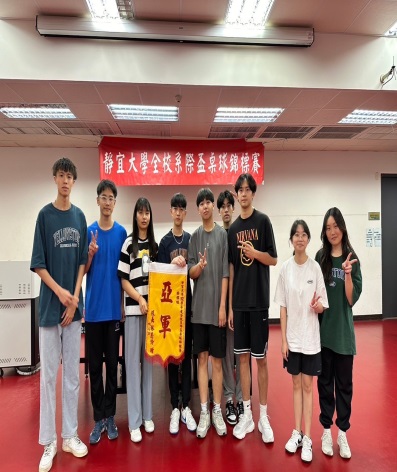 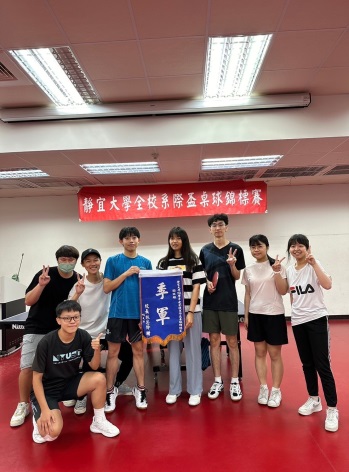 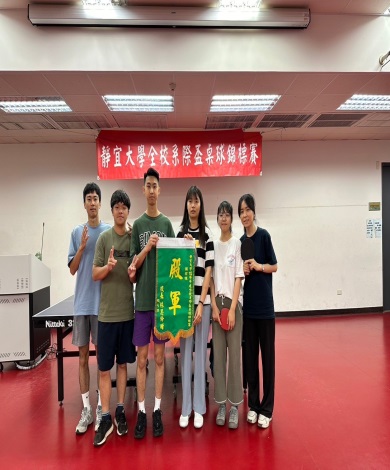 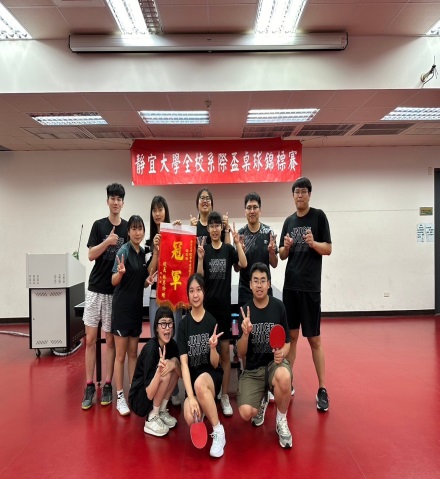 肆、活動照片(2-4張，請另外繳交原始檔)肆、活動照片(2-4張，請另外繳交原始檔)肆、活動照片(2-4張，請另外繳交原始檔)申明：本人同意將此報告內容收錄於靜宜大學有關刊物或網頁。填表人姓名：巫思穎申明：本人同意將此報告內容收錄於靜宜大學有關刊物或網頁。填表人姓名：巫思穎申明：本人同意將此報告內容收錄於靜宜大學有關刊物或網頁。填表人姓名：巫思穎申明：本人同意將此報告內容收錄於靜宜大學有關刊物或網頁。填表人姓名：巫思穎